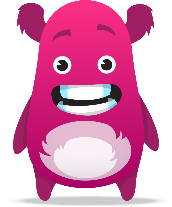 Zin van de dag: 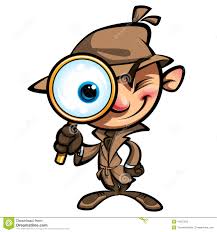 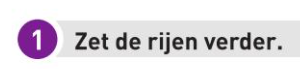 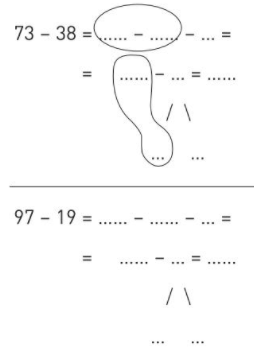 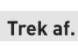 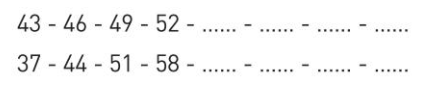 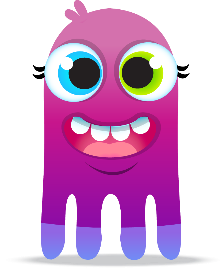 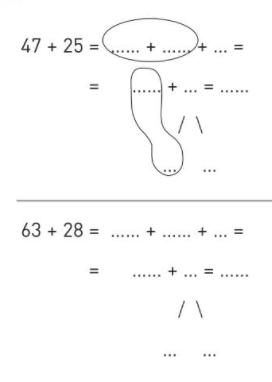 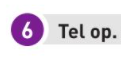    Oefening in de kijker